Kallelse Årsmöte 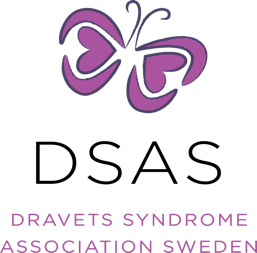 21 mars 2020                                      Medlemmar i Dravets Syndrome Association Sweden kallas tillOrdinarie Årsmöte 2020Datum: 21 mars 2020Plats: Sahlgrenska Sjukhuset / Göteborg Sal: FörmaketInformation kring mötet:Medlemsavgift måste vara betald senast den 7 mars för att ha rösträtt på mötet.Anmälan till årsmötet och lunch görs senast den 7 mars till jennie.bergman@dravetssweden.seDet kommer inte finnas nöjen, lokaler eller lekmöjligheter för barn. Barnvakt måste organiseras av respektive familj.Medlemmarna själva står för kost och logi.Förmaket ligger inom det inringade området på Vita Stråket 12, våning 1. Parkering finns på södra och norra infarten.Kallelse, dagordning, stadgar och verksamhetsberättelse kommer att ligga på hemsidan senast 7 mars.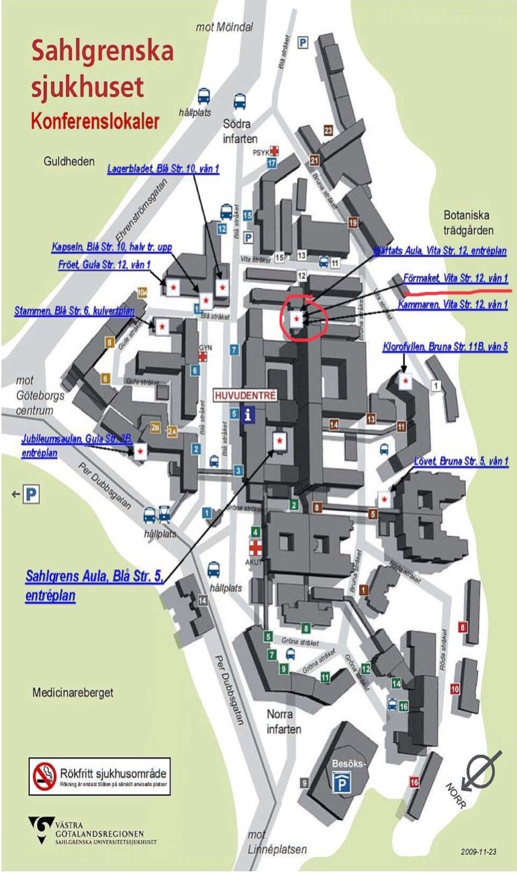 